
Abstract TitleJames T. Beam,1 George N. Laser2 and Ursula K. Dynamic1,2 1One Institution, Address, Country2Another Institution, Address, Country
Email: CorrespondingAuthor@my.institution.edu Abstract starts here. Please use this template to prepare your abstract and submit it as a Microsoft Word file (not a pdf). Present your work clearly and do not exceed one page, including figures, acknowledgments and references. References in text should be superscript numbers.1 If there is any problem with the abstract file, the authors will be contacted at the email address provided.    The format of the page is A4 paper, with 2.54 cm for all margins. Each paragraph is single-spaced, justified and uses Calibri size 12 font. Abstract title font is Calibri, size 16, bold. The abstract authors are listed as first name, initials(optional), last name. The presenting author should be underlined. References with more than three authors should use “et al.” after first author.2  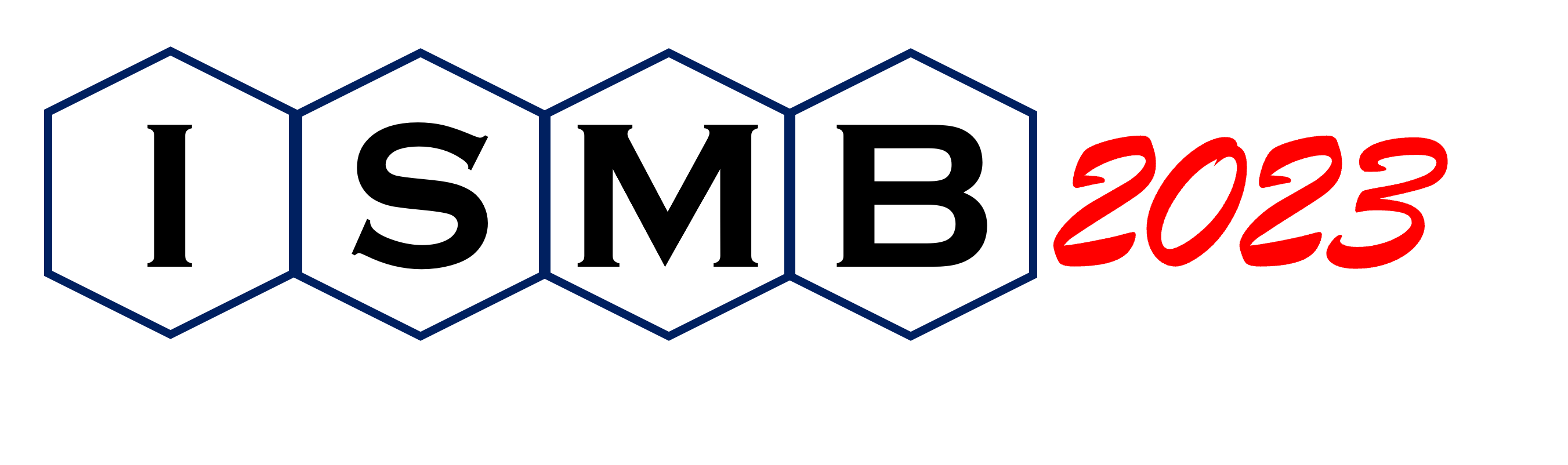 Figure: Caption text optional.Acknowledgments: This work was supported by ...References[1] A.B. Student and C.D. Boss, Phys. Chem. Chem. Phys. 22, 4984 (2020). [2] A.B. First et al., Phys. Chem. Chem. Phys. 22, 4984 (2020).[3] A.B. First and C.D. Last, Great Text Book (Rusty Publisher, City, 2016). [4] A.B. One, C.D. Two, and D.E. Three, Proceedings, Edited by U. U. Hotshot (A Publisher, City, 2009), 110.